A1 - PROPOSAL RESPONSE FORMS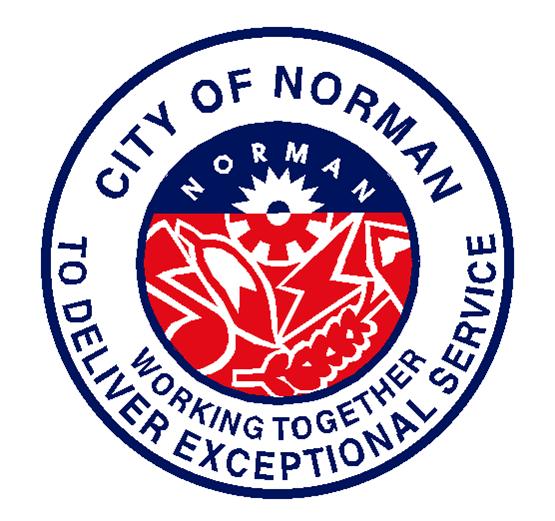 Recreation Management System RFPRFP2122-43City of Norman201 W Gray St,Norman, OK 73069Proposal Response FormsResponse Forms InstructionsThe Vendor is required to use the response forms contained in this document and the additional MS Excel Spreadsheets (Attachment(s) A2– Functional Specification Response Forms).  The forms were created with Microsoft Word and Excel.  Table fields have been added for the convenience of the Vendor.  In order to navigate the entire document, use the scroll bar. To proceed to the next form field, press the arrow, tab, or page keys. The cursor will advance directly to the next field.In order for the City to effectively evaluate the response, it is recommended for the Vendor to complete all fields and provide comments in areas where available.  Responding just to a Yes/No checkbox could result in lower evaluations.Attach any supplemental information to the end of each section as directed.Table of ContentsSection One - Qualifications and References	1PROJECT ORGANIZATION	1PRIMARY VENDOR / INTEGRATOR INFORMATION	2PRIMARY VENDOR / INTEGRATOR REFERENCES	3GENERAL QUESTIONS	4Section Two - Functional Requirements Response	7Section Two - Functional Exceptions / Comments / Clarifications	7Section Two – Data Migration	10Section Two - Vendor Supplemental Information	11Section Three - Infrastructure Requirements	12Section Three - Vendor Supplemental Information	16Section Four - Service and Maintenance Requirements Response Form	17Section Four - Vendor Supplemental Information	19Section Five – Performance Requirements Response Form	20Section Five - Vendor Supplemental Information	21Section Six - Implementation Requirements Response Form	22Section Six - Vendor Supplemental Information	24Section Seven – Contractual Requirements & Forms	25Section Eight - Price Proposal	27On-Premise Summary Sheet: Project Charges	28Section 8.1A Hardware - Initial - Purchase	29Section 8.2A Operating Software - Initial – Purchase	30Section 8.3A Application Software - Initial – Purchase	31Section 8.4A Training	32Section 8.5A Services Description	33Section 8.6A Maintenance	34Vendor-Hosted SaaS Summary Sheet: Project Charges	35Section 8.1B Annual Subscription Costs	36Section 8.2B Additional Subscription/Hosting Services	37Section 8.3B Training	38Section 8.4B Services Description	39Please complete the forms below.  Please add any additional supplemental information in this section._____________Please complete the sections below.This section is part of the RFP and contains three attachments in the form of an MS Excel spreadsheets (A2 -Functional Specification Response Forms). Vendor shall prepare as part of their response the following in the Functional Exceptions / Clarifications form below:To provide an explanation for any requirement which is marked “EXPLANATION REQUIRED”.  To provide additional explanation to the answer provided in the response block if the Vendor feels so compelled.To provide additional information about a feature which the Vendor believes is unique or a particular capability of the proposed product.Please add any additional supplemental information or explanations in this section._____________Please complete the forms below.Please add any additional supplemental information in this section._____________Please complete the sections below.Please add any additional supplemental information in this section._____________Please add any additional supplemental information in this section._____________Please add any additional supplemental information in this section._____________Please complete the form below as necessary.Please complete the forms on the following pages to provide your Price Proposal. Vendor shall identify the software and services required to support their Statement of Work.Please provide your current rates.Trainer and User Training	$       Per Hour					$       Per DaySection One - Qualifications and ReferencesPROJECT ORGANIZATIONPROJECT ORGANIZATIONRESPONSENAME OF PRIMARY VENDOR/INTEGRATOR:_____________Principal Contact Person:_____________Address 1:_____________Address 2:_____________Address 3:_____________Phone Number:_____________E-mail:_____________NAME OF INDIVIDUAL PROJECT MANAGER:_____________Phone Number:_____________E-mail:_____________LOCATION OF PROJECT OFFICE:_____________NAME OF SOFTWARE VENDOR #1:_____________Principal Contact Person:_____________Address 1:_____________Address 2:_____________Address 3:_____________Phone Number:_____________E-mail:_____________NAME OF SOFTWARE VENDOR #21:_____________Principal Contact Person:_____________Address 1:_____________Address 2:_____________Address 3:_____________Phone Number:_____________E-mail:_____________Section One - Qualifications and References Response FormSection One - Qualifications and References Response FormPRIMARY VENDOR / INTEGRATOR INFORMATIONPRIMARY VENDOR / INTEGRATOR INFORMATIONRESPONSESYSTEM EXPERIENCE OF INTEGRATOR FIRMYears in recreation management software development/integration business:_____________Total number of systems installed:_____________Total systems installed in Texas municipalities/counties:_____________FIRM EMPLOYEES involved in System Integration:National:_____________Local (within 50 miles of the City):_____________Total Full Time Employees:_____________Total Part Time/Contract Employees:	_____________PROPOSED PROJECT MANAGERProposed Project Manager:_____________Project Manager Resume Provided (Mark “X”)?Home office of Project Manager: _____________FIRM FINANCIALSPercentage of revenue from Recreation Systems:_____________Percentage of revenue from other sources:_____________List principal other sources:_____________Financial Statements Enclosed: (Mark “X”)?LAWSUITSNumber of lawsuits filed against the firm in the past five years:_____________Description/Status of lawsuits: *_____________Have any of these lawsuits involved a Municipal or County Government, Court or Public Safety Agency? Yes		 No	If Yes, Which?_____________Section One - Qualifications and References Response FormSection One - Qualifications and References Response FormPRIMARY VENDOR / INTEGRATOR REFERENCESPRIMARY VENDOR / INTEGRATOR REFERENCESPlease give system integration client references which have been clients for at least one year, preferably Texas municipalities.Please give system integration client references which have been clients for at least one year, preferably Texas municipalities.RESPONSE1. CUSTOMER NAME:_____________CUSTOMER LOCATION:_____________POPULATION, if Government:_____________CUSTOMER CONTACT PERSON:_____________CUSTOMER PHONE NUMBER:_____________CUSTOMER CONTACT E-MAIL:_____________PROJECT DESCRIPTION:_____________2. CUSTOMER NAME:_____________CUSTOMER LOCATION:	_____________POPULATION, if Government:_____________CUSTOMER CONTACT PERSON:_____________CUSTOMER PHONE NUMBER:_____________CUSTOMER CONTACT E-MAIL:_____________PROJECT DESCRIPTION:_____________3. CUSTOMER NAME:_____________CUSTOMER LOCATION:_____________POPULATION, if Government:_____________CUSTOMER CONTACT PERSON:_____________CUSTOMER PHONE NUMBER:_____________CUSTOMER CONTACT E-MAIL:_____________PROJECT DESCRIPTION:_____________4. CUSTOMER NAME:_____________CUSTOMER LOCATION:_____________POPULATION, if Government:_____________CUSTOMER CONTACT PERSON:_____________CUSTOMER PHONE NUMBER:_____________CUSTOMER CONTACT E-MAIL:_____________PROJECT DESCRIPTION:_____________Section One - Qualifications and References Response FormSection One - Qualifications and References Response FormSection One - Qualifications and References Response FormSection One - Qualifications and References Response FormGENERAL QUESTIONSGENERAL QUESTIONSYES/NO or RESPONSE1. Have you included all requested products, services and training in your Response?	1. Have you included all requested products, services and training in your Response?	   /   1a. If no, explain:1a. If no, explain:_____________2. Will prices be firm for 270 days from date of submission?2. Will prices be firm for 270 days from date of submission?   /   3. When does the City begin incurring maintenance expenses?3. When does the City begin incurring maintenance expenses?One (1) year after final acceptance of the system; orOne (1) year after final acceptance of the system; or   /   Per modules cutover [e.g. maintenance begins per module as they are implemented]; orPer modules cutover [e.g. maintenance begins per module as they are implemented]; or   /   At final acceptance of the system [e.g. maintenance payments begin for the whole system at final acceptance]; orAt final acceptance of the system [e.g. maintenance payments begin for the whole system at final acceptance]; or   /   Other (please clarify).Other (please clarify)._____________4. What is the date the original application software was released?4. What is the date the original application software was released?___ / ___ / ___5. How long have the present software version been on the market?5. How long have the present software version been on the market?_____________6. What staffing do you recommend for ongoing support of your system?  Please provide in full time equivalents (FTEs)? [Note this refers to ongoing maintenance and support requirements, not implementation]6. What staffing do you recommend for ongoing support of your system?  Please provide in full time equivalents (FTEs)? [Note this refers to ongoing maintenance and support requirements, not implementation]_____________ FTEs7. What is the name of language in which software is written? 7. What is the name of language in which software is written? _____________8. Was the system designed with a relational database management system?  If so, which: (specify the database engine employed)8. Was the system designed with a relational database management system?  If so, which: (specify the database engine employed)   /   _____________9. What tool is provided to the customer to develop queries of the database?9. What tool is provided to the customer to develop queries of the database?_____________10. Who originally wrote the proposed software; Self, Agent, Licensor or Other? Will this provide us with a trail of acquisitions?10. Who originally wrote the proposed software; Self, Agent, Licensor or Other? Will this provide us with a trail of acquisitions?__________________________11. How many customers are using the most current version, and for how long have they been users?11. How many customers are using the most current version, and for how long have they been users?_____________12. Are software maintenance prices stated to mean that all State and Federal mandated changes are included and maintained for the duration of proposed maintenance contract?12. Are software maintenance prices stated to mean that all State and Federal mandated changes are included and maintained for the duration of proposed maintenance contract?   /   13. Will you provide, at no additional charge, new products, if application(s) are replaced while under maintenance contract?13. Will you provide, at no additional charge, new products, if application(s) are replaced while under maintenance contract?   /   14. Will application software license be a license in perpetuity? [On-Premise solutions only]14. Will application software license be a license in perpetuity? [On-Premise solutions only]   /   15. Will the source code for application software be provided to the customer and the costs provided in the cost table for 5 years? [On-Premise solutions only]15. Will the source code for application software be provided to the customer and the costs provided in the cost table for 5 years? [On-Premise solutions only]   /   16. What is your charge (during the contract period) for additional system work?16. What is your charge (during the contract period) for additional system work?ProgrammingProgramming$_____________ per hourTraining	Training	$_____________ per hourFile ConversionFile Conversion$_____________ per hour17. Are all software changes provided to other customers incorporated into the next release of the product to be offered to the City?17. Are all software changes provided to other customers incorporated into the next release of the product to be offered to the City?   /   18. What tool is provided/required in order to develop custom reports of the database?18. What tool is provided/required in order to develop custom reports of the database?_____________19. Is software held in escrow for City availability in the event that the vendor ceases business/operations?19. Is software held in escrow for City availability in the event that the vendor ceases business/operations?_____________Section One - Vendor Supplemental InformationSection Two - Functional Requirements ResponseFunctional Response FormsSection Two - Functional Exceptions / Comments / ClarificationsSection Two - Functional Exceptions / Comments / ClarificationsSection Two - Functional Exceptions / Comments / ClarificationsSpec #Functional Exceptions / Comments / ClarificationsCost ($)Section Two – Data MigrationSection Two – Data MigrationData Migration Requirements Data Migration Requirements YES/NO or RESPONSEMigration of present ALL data files is required. It is expected that the conversion programs will be thoroughly tested, and that full data sets will be totally converted and loaded into the system. Explain your process for migrating the City’s data out of their current system and into your system. Yes  No EXPLANATION REQUIRED:      Programs/scripts for scrubbing data (e.g., addresses) prior to data migration. Yes  No EXPLANATION REQUIRED:      Provide information on vendor team utilized for conversion with their experience converting for similarly sized agenciesWill the conversion process include mock conversions for testing? Yes  NoEXPLANATION REQUIRED:      List acceptable data formats.Explain the process for acceptance and remediation of issues following conversion:Payment Processor Requirements Payment Processor Requirements Does the software integrate with Paymentus for payment processing? Yes  NoList all payment processors your software will work with.Section Two - Vendor Supplemental InformationSection Three - Infrastructure RequirementsGENERAL QUESTIONSYES/NO or RESPONSEIf the City provides hardware according to Vendor specifications, will the Vendor warrant the software?   /   What desktop OS does the system utilize?_____________What mobile OS does the system utilize?_____________Have you included requested infrastructure integration services?   /   On-Premise QuestionsOn-Premise QuestionsPrimary servers make/model specification:_____________Do the primary application servers operate on MS Windows?   /   If yes, what versions?_____________If not, what OS?_____________Do any other application servers operate on MS Windows?   /   If yes, what versions?_____________If not, what OS?_____________Does the Vendor support virtualization for On-Premise solutions?_____________Describe process and costs associated if customer chooses on-premises and decides to convert to vendor-hosted SaaS at a later date._____________Vendor-Hosted SaaS QuestionsVendor-Hosted SaaS QuestionsPrimary hosting service provider:_____________Data Center locations:_____________Description of infrastructure (hardware, software, OS, technology platform) used:_____________Primary storage location of the City’s data:_____________Does the hosting provider utilize virtualization?   /   If yes, what software? (VM Ware or Hyper-V)_____________Network bandwidth that can be provided, and identify options for dedicated bandwidth:_____________Hosting Service Data SecurityDedicated, single-tenant environment?   /   If no, how will the City’s data be kept separated and secured from other systems?_____________HIPAA and CJIS compliant?   /   Data ownership policy provided with proposal?   /   Dashboard web-portal provided for viewing load performance, user statistics, and problem records?   /   Describe Data Extraction Plan (including format and cost associated) for return of data and expungement from Vendor system in event of service termination._____________InstructionsVendors proposing On-Premise (OP) client hosted solutions must respond to all sections with numbering marked with an A. Vendors proposing Vendor-hosted SaaS (SaaS) solutions must respond to all sections with number marked with a B.Vendors proposing both solutions must respond accordingly to both sections numbered with A and B.All other sections numbered without A or B must be answered by all vendors. Explanations are strongly encouraged.RFP ReferenceDescriptionConform with Specs 
Yes/NoComments3.1Introduction / 3.2System Architecture / 3.2.AOP: System Diagram Included? / 3.2.BSaaS: Multi-Data Center Topology Diagram Included? / 3.3Infrastructure Specifications or Hosting Environment3.3AInfrastructure Specifications3.3A.1OP: Server Specifications / 3.3A.2OP: Operating System and Related Software / 3.3A.3OP: Disaster Recovery Solution / 3.3A.4OP: Concurrent Operation / 3.3BHosting Environment3.3B.1SaaS: Hosting Provider and Infrastructure / 3.3B.2SaaS: Hosting Environement / 3.4End User Equipment3.4.1Desktop Workstations / 3.4.2Bar Coding / 3.4.3Scanners / 3.4.4Field Automation Equipment / Section Three - Vendor Supplemental InformationSection Four - Service and Maintenance Requirements Response FormGENERAL QUESTIONSGENERAL QUESTIONSYES/NO or RESPONSEYES/NO or RESPONSEWill you guarantee to make available 5 years of support for the proposed application system?Will you guarantee to make available 5 years of support for the proposed application system?   /      /   Are annual application upgrades and enhancements included when maintenance is purchased?Are annual application upgrades and enhancements included when maintenance is purchased?   /      /   Do you offer a "Help Line” for application system problems?Do you offer a "Help Line” for application system problems?   /      /   What is your guaranteed response time for an application “Help Line” Call?What is your guaranteed response time for an application “Help Line” Call?__________________________What is your average response time for a software maintenance call?What is your average response time for a software maintenance call?__________________________What hours of support are you offering?What hours of support are you offering?__________________________Location of primary support center.Location of primary support center.__________________________What are the staffing levels of your support center?What are the staffing levels of your support center?__________________________On-Premise QuestionsOn-Premise QuestionsOn-Premise QuestionsOn-Premise QuestionsDo you provide a cost-free application maintenance period?Do you provide a cost-free application maintenance period?   /      /   a. If yes, how long, and when does it begin?a. If yes, how long, and when does it begin?__________________________Vendor-Hosted SaaS QuestionsVendor-Hosted SaaS QuestionsVendor-Hosted SaaS QuestionsVendor-Hosted SaaS QuestionsSample Service Level Agreement provided?Sample Service Level Agreement provided?   /      /   InstructionsVendors proposing On-Premise (OP) client hosted solutions must respond to all sections with numbering marked with an A. Vendors proposing Vendor-hosted SaaS (SaaS) solutions must respond to all sections with number marked with a B.Vendors proposing both solutions must respond accordingly to both sections numbered with A and B.All other sections numbered without A or B must be answered by all vendors. Explanations are strongly encouraged.RFP ReferenceDescriptionConform With Specs 
Yes/NoComments4.2General Maintenance Provisions4.2AOn-Premise Maintenance Provisions / 4.2BVendor Hosted SaaS Maintenance Provisions / 4.3Updates & Enhancements / 4.4System Maintenance / 4.5Support Requirements / Section Four - Vendor Supplemental InformationSection Five – Performance Requirements Response FormPlease complete the form below and provide any details that will strengthen your response.Please complete the form below and provide any details that will strengthen your response.Please complete the form below and provide any details that will strengthen your response.Please complete the form below and provide any details that will strengthen your response.RFP ReferenceDescriptionConform with Specs 
Yes/NoComments5.2Testing / 5.3System Acceptance / Section Five - Vendor Supplemental InformationSection Six - Implementation Requirements Response FormSection Six - Implementation Requirements Response FormSection Six - Implementation Requirements Response FormSection Six - Implementation Requirements Response FormSection Six - Implementation Requirements Response FormSection Six - Implementation Requirements Response FormSection Six - Implementation Requirements Response FormPlease complete the form below.Please complete the form below.Please complete the form below.Please complete the form below.Please complete the form below.GENERAL QUESTIONSGENERAL QUESTIONSGENERAL QUESTIONSYES/NO or RESPONSEYES/NO or RESPONSEYES/NO or RESPONSEYES/NO or RESPONSEWhat staffing do you recommend to support implementation of your system? [Note this refers to the implementation processes, not ongoing support] List all different positions required.What staffing do you recommend to support implementation of your system? [Note this refers to the implementation processes, not ongoing support] List all different positions required.What staffing do you recommend to support implementation of your system? [Note this refers to the implementation processes, not ongoing support] List all different positions required.__________________________How many copies will you provide of the following documentation?How many copies will you provide of the following documentation?How many copies will you provide of the following documentation?Application System DocumentationApplication System DocumentationApplication System Documentation__________________________User Operations ManualUser Operations ManualUser Operations Manual__________________________How many hours of project management will you provide to the City?How many hours of project management will you provide to the City?How many hours of project management will you provide to the City?__________________________Have you attached your proposed implementation plan and Gantt Chart?Have you attached your proposed implementation plan and Gantt Chart?Have you attached your proposed implementation plan and Gantt Chart?   /      /   Are you proposing a completely virtual or hybrid virtual/on-site implementation? If onsite, specify which processes would be done onsite (e.g., testing, training, go-live, etc.).Are you proposing a completely virtual or hybrid virtual/on-site implementation? If onsite, specify which processes would be done onsite (e.g., testing, training, go-live, etc.).Are you proposing a completely virtual or hybrid virtual/on-site implementation? If onsite, specify which processes would be done onsite (e.g., testing, training, go-live, etc.).__________________________Please complete the form below and provide any details that will strengthen your response.Please complete the form below and provide any details that will strengthen your response.Please complete the form below and provide any details that will strengthen your response.Please complete the form below and provide any details that will strengthen your response.Please complete the form below and provide any details that will strengthen your response.RFP ReferenceDescriptionConform with Specs 
Yes/NoConform with Specs 
Yes/NoComments6.2General Implementation Requirements6.2.1Conduct of Work /  / 6.2.2Use of Facilities /  / 6.2.3Qualifications of Implementation Staff /  / 6.2.4Documentation /  / 6.3Project Management6.3.1Coordination /  / 6.3.2Scheduling /  / 6.4Site Planning /  / 6.5Business Process Review /  / 6.6Coordination Meetings /  / 6.7Phase-in Requirements /  / 6.8Data Migration /  / 6.9Training6.9.1Training Guidelines /  / 6.9.2System Training and Documentation Requirements /  / 6.9.3Training Schedule /  / 6.9.4Training Environment /  / 6.9.5Training Volumes /  / 6.10Implementation Plan /  / Section Six - Vendor Supplemental InformationSection Seven – Contractual RequirementsSpec #Contractual Requirement/Terms and Conditions ExceptionsSection Eight - Price ProposalInstructionsVendors proposing On-Premise (OP) client hosted solutions must respond to the On-Premise Summary Sheet and all sections with numbering marked with an A. Vendors proposing Vendor-hosted SaaS (SaaS) solutions must respond to the Vendor-Hosted SaaS Summary Sheet and all sections with number marked with a B.Vendors proposing both solutions must respond accordingly to both sections numbered with A and B.On-Premise Summary Sheet: Project ChargesOn-Premise Summary Sheet: Project ChargesOn-Premise Summary Sheet: Project ChargesOn-Premise Summary Sheet: Project ChargesOn-Premise Summary Sheet: Project ChargesDescriptionChargesHardware$________Complete(Detail on Section 8.1A))Operating Software$________Complete(Detail on Section 8.2A)3.Application Software$________Complete(Detail on Section 8.3A)4.Training $________Complete(Detail on Section 8.4A)Project Hours5.Services (Provide a brief description of the services that will be provided in Section 8.5A)Services (Provide a brief description of the services that will be provided in Section 8.5A)Services (Provide a brief description of the services that will be provided in Section 8.5A)Services (Provide a brief description of the services that will be provided in Section 8.5A)Requirements Planning and Design________$________Complete Business Process Engineering________$________CompleteSystems Engineering________$________CompleteWorkflow Configuration________$________CompleteProject Management________$________CompleteTesting________$________CompleteTravel Expenses$________CompleteDelivery/Handling$________CompleteData Conversion________$________CompleteInterfaces (include details in Section 8.5A)________$________CompleteOther _________________________$________CompleteOther _________________________$________Complete Other _________________________$________CompleteOther _________________________$________Complete Other _________________________$________Complete Other _________________________$________CompleteTotal Services:________$________Total Project:$________Discount:$________Total Project with Discount:$________6.Maintenance – Annual Cost (Detail in Section 8.6A)Maintenance – Annual Cost (Detail in Section 8.6A)Maintenance – Annual Cost (Detail in Section 8.6A)Maintenance – Annual Cost (Detail in Section 8.6A)Application Software (Provide 5-year breakdown)$________Year 1Annual Escalation  ________%Per yearTotal 5-Year Maintenance Cost$________CompleteSection 8.1A Hardware - Initial - PurchaseSection 8.1A Hardware - Initial - PurchaseSection 8.1A Hardware - Initial - PurchaseSection 8.1A Hardware - Initial - PurchaseSection 8.1A Hardware - Initial - PurchaseSection 8.1A Hardware - Initial - PurchaseList all equipment items (e.g., Servers, Signature Pads, Printers, Network Upgrades as needed, and all related components) included in your proposal.  Use additional sheets as required and number all pages.  Include any network and mobile hardware. Transfer the total to Summary Sheet, Line 1. Hardware.List all equipment items (e.g., Servers, Signature Pads, Printers, Network Upgrades as needed, and all related components) included in your proposal.  Use additional sheets as required and number all pages.  Include any network and mobile hardware. Transfer the total to Summary Sheet, Line 1. Hardware.List all equipment items (e.g., Servers, Signature Pads, Printers, Network Upgrades as needed, and all related components) included in your proposal.  Use additional sheets as required and number all pages.  Include any network and mobile hardware. Transfer the total to Summary Sheet, Line 1. Hardware.List all equipment items (e.g., Servers, Signature Pads, Printers, Network Upgrades as needed, and all related components) included in your proposal.  Use additional sheets as required and number all pages.  Include any network and mobile hardware. Transfer the total to Summary Sheet, Line 1. Hardware.List all equipment items (e.g., Servers, Signature Pads, Printers, Network Upgrades as needed, and all related components) included in your proposal.  Use additional sheets as required and number all pages.  Include any network and mobile hardware. Transfer the total to Summary Sheet, Line 1. Hardware.Item NumberDescriptionQTYUnit Cost  $Extended Cost $HardwareHardwareHardwareHardwareHardware__________________________________________$_______$____________________________________________________$_______$____________________________________________________$_______$____________________________________________________$_______$____________________________________________________$_______$____________________________________________________$_______$____________________________________________________$_______$____________________________________________________$_______$____________________________________________________$_______$____________________________________________________$_______$____________________________________________________$_______$____________________________________________________$_______$____________________________________________________$_______$____________________________________________________$_______$____________________________________________________$_______$____________________________________________________$_______$____________________________________________________$_______$____________________________________________________$_______$____________________________________________________$_______$____________________________________________________$_______$____________________________________________________$_______$____________________________________________________$_______$____________________________________________________$_______$____________________________________________________$_______$__________TOTAL HARDWARE COSTTOTAL HARDWARE COSTTOTAL HARDWARE COSTTOTAL HARDWARE COST$__________Section 8.2A Operating Software - Initial – PurchaseSection 8.2A Operating Software - Initial – PurchaseSection 8.2A Operating Software - Initial – PurchaseSection 8.2A Operating Software - Initial – PurchaseSection 8.2A Operating Software - Initial – PurchaseList all operating software items (e.g., Operating Systems, Database Management Systems, and System Utilities) included in your proposal.  Use additional sheets as required and number all pages.  Include any network and mobile software. Transfer the total to Summary Sheet, Line 2. Operating Software. List all operating software items (e.g., Operating Systems, Database Management Systems, and System Utilities) included in your proposal.  Use additional sheets as required and number all pages.  Include any network and mobile software. Transfer the total to Summary Sheet, Line 2. Operating Software. List all operating software items (e.g., Operating Systems, Database Management Systems, and System Utilities) included in your proposal.  Use additional sheets as required and number all pages.  Include any network and mobile software. Transfer the total to Summary Sheet, Line 2. Operating Software. List all operating software items (e.g., Operating Systems, Database Management Systems, and System Utilities) included in your proposal.  Use additional sheets as required and number all pages.  Include any network and mobile software. Transfer the total to Summary Sheet, Line 2. Operating Software. List all operating software items (e.g., Operating Systems, Database Management Systems, and System Utilities) included in your proposal.  Use additional sheets as required and number all pages.  Include any network and mobile software. Transfer the total to Summary Sheet, Line 2. Operating Software. Item NumberItem NumberDescriptionQTYUnit Cost $Extended Cost $Operating Software, Database, and UtilitiesOperating Software, Database, and UtilitiesOperating Software, Database, and UtilitiesOperating Software, Database, and UtilitiesOperating Software, Database, and UtilitiesOperating Software, Database, and Utilities__________________________________________________$_______$____________________________________________________________$_______$____________________________________________________________$_______$____________________________________________________________$_______$____________________________________________________________$_______$____________________________________________________________$_______$____________________________________________________________$_______$____________________________________________________________$_______$____________________________________________________________$_______$____________________________________________________________$_______$____________________________________________________________$_______$____________________________________________________________$_______$____________________________________________________________$_______$____________________________________________________________$_______$__________Total Operating Software, Database and Utilities CostTotal Operating Software, Database and Utilities CostTotal Operating Software, Database and Utilities CostTotal Operating Software, Database and Utilities CostTotal Operating Software, Database and Utilities Cost$__________Section 8.3A Application Software - Initial – PurchaseSection 8.3A Application Software - Initial – PurchaseSection 8.3A Application Software - Initial – PurchaseSection 8.3A Application Software - Initial – PurchaseSection 8.3A Application Software - Initial – PurchaseList all software modules included in your proposal.  Use additional sheets as required and number all pages.  Transfer the total to Summary Sheet, Line 3. Application Software.List all software modules included in your proposal.  Use additional sheets as required and number all pages.  Transfer the total to Summary Sheet, Line 3. Application Software.List all software modules included in your proposal.  Use additional sheets as required and number all pages.  Transfer the total to Summary Sheet, Line 3. Application Software.List all software modules included in your proposal.  Use additional sheets as required and number all pages.  Transfer the total to Summary Sheet, Line 3. Application Software.List all software modules included in your proposal.  Use additional sheets as required and number all pages.  Transfer the total to Summary Sheet, Line 3. Application Software.Item NumberDescriptionSeats or LicensesUnit Cost $Extended Cost $Extended Cost $Recreation Management SystemRecreation Management SystemRecreation Management SystemRecreation Management SystemRecreation Management SystemRecreation Management System__________________________________________$_______$__________$____________________________________________________$_______$__________$____________________________________________________$_______$__________$____________________________________________________$_______$__________$____________________________________________________$_______$__________$____________________________________________________$_______$__________$____________________________________________________$_______$__________$____________________________________________________$_______$__________$____________________________________________________$_______$__________$____________________________________________________$_______$__________$____________________________________________________$_______$__________$____________________________________________________$_______$__________$____________________________________________________$_______$__________$____________________________________________________$_______$__________$____________________________________________________$_______$__________$____________________________________________________$_______$__________$____________________________________________________$_______$__________$____________________________________________________$_______$__________$____________________________________________________$_______$__________$____________________________________________________$_______$__________$____________________________________________________$_______$__________$____________________________________________________$_______$__________$__________Total SystemTotal SystemTotal SystemTotal System$__________$__________Section 8.4A TrainingSection 8.4A TrainingSection 8.4A TrainingSection 8.4A TrainingSection 8.4A TrainingPlease provide detail regarding proposed application and operating software training, including system administration, and summarize on Summary Sheet, Line 4. Training.Please provide detail regarding proposed application and operating software training, including system administration, and summarize on Summary Sheet, Line 4. Training.Please provide detail regarding proposed application and operating software training, including system administration, and summarize on Summary Sheet, Line 4. Training.Please provide detail regarding proposed application and operating software training, including system administration, and summarize on Summary Sheet, Line 4. Training.Please provide detail regarding proposed application and operating software training, including system administration, and summarize on Summary Sheet, Line 4. Training.Class DescriptionMaxClassSizeNumber of ClassesHours/ClassCharge $____________________________________________________$_____________________________________________________________$_____________________________________________________________$_____________________________________________________________$_____________________________________________________________$_____________________________________________________________$_____________________________________________________________$_____________________________________________________________$_____________________________________________________________$_____________________________________________________________$_____________________________________________________________$_____________________________________________________________$_____________________________________________________________$_____________________________________________________________$_____________________________________________________________$_____________________________________________________________$_____________________________________________________________$_____________________________________________________________$_____________________________________________________________$_____________________________________________________________$_____________________________________________________________$_____________________________________________________________$_____________________________________________________________$_____________________________________________________________$_________Total $__________Section 8.5A Services DescriptionSection 8.5A Services DescriptionSection 8.5A Services DescriptionProvide pricing for services required to implement the product. Provide detailed cost breakdown of each interface.Provide pricing for services required to implement the product. Provide detailed cost breakdown of each interface.Provide pricing for services required to implement the product. Provide detailed cost breakdown of each interface.Provide pricing for services required to implement the product. Provide detailed cost breakdown of each interface.Vendor ServiceDescriptionChargeCharge__________________________________________________________$_________$___________________________________________________________________$_________$___________________________________________________________________$_________$___________________________________________________________________$_________$___________________________________________________________________$_________$___________________________________________________________________$_________$___________________________________________________________________$_________$___________________________________________________________________$_________$___________________________________________________________________$_________$___________________________________________________________________$_________$___________________________________________________________________$_________$___________________________________________________________________$_________$___________________________________________________________________$_________$___________________________________________________________________$_________$___________________________________________________________________$_________$___________________________________________________________________$_________$___________________________________________________________________$_________$___________________________________________________________________$_________$___________________________________________________________________$_________$___________________________________________________________________$_________$___________________________________________________________________$_________$___________________________________________________________________$_________$___________________________________________________________________$_________$___________________________________________________________________$_________$___________________________________________________________________$_________$___________________________________________________________________$_________$_________Total$_________$_________Section 8.6A MaintenanceSection 8.6A MaintenanceSection 8.6A MaintenanceSection 8.6A MaintenanceSection 8.6A MaintenanceSection 8.6A MaintenanceMaintenance must be complete as specified in RFP Section 4.  The maintenance or license charges for the first year must be included in the system purchase prices on Line 6. Maintenance – Annual Cost, of the Price Summary Sheet.Maintenance must be complete as specified in RFP Section 4.  The maintenance or license charges for the first year must be included in the system purchase prices on Line 6. Maintenance – Annual Cost, of the Price Summary Sheet.Maintenance must be complete as specified in RFP Section 4.  The maintenance or license charges for the first year must be included in the system purchase prices on Line 6. Maintenance – Annual Cost, of the Price Summary Sheet.Maintenance must be complete as specified in RFP Section 4.  The maintenance or license charges for the first year must be included in the system purchase prices on Line 6. Maintenance – Annual Cost, of the Price Summary Sheet.Maintenance must be complete as specified in RFP Section 4.  The maintenance or license charges for the first year must be included in the system purchase prices on Line 6. Maintenance – Annual Cost, of the Price Summary Sheet.Maintenance must be complete as specified in RFP Section 4.  The maintenance or license charges for the first year must be included in the system purchase prices on Line 6. Maintenance – Annual Cost, of the Price Summary Sheet.Year 1Year 2Year 3Year 4Year 5HardwareHardwareHardwareHardwareHardwareHardware_______________________$__________$__________$__________$__________$_________________________________$__________$__________$__________$__________$_________________________________$__________$__________$__________$__________$_________________________________$__________$__________$__________$__________$_________________________________$__________$__________$__________$__________$__________Operating Software and DatabasesOperating Software and DatabasesOperating Software and DatabasesOperating Software and DatabasesOperating Software and DatabasesOperating Software and Databases_______________________$__________$__________$__________$__________$_________________________________$__________$__________$__________$__________$_________________________________$__________$__________$__________$__________$_________________________________$__________$__________$__________$__________$_________________________________$__________$__________$__________$__________$__________Recreation Management SystemRecreation Management SystemRecreation Management SystemRecreation Management SystemRecreation Management SystemRecreation Management System_______________________$__________$__________$__________$__________$_________________________________$__________$__________$__________$__________$_________________________________$__________$__________$__________$__________$_________________________________$__________$__________$__________$__________$_________________________________$__________$__________$__________$__________$_________________________________$__________$__________$__________$__________$_________________________________$__________$__________$__________$__________$_________________________________$__________$__________$__________$__________$_________________________________$__________$__________$__________$__________$_________________________________$__________$__________$__________$__________$__________Provide the percentage annual charge for application software maintenance, if applicable: _____%Provide the percentage annual charge for application software maintenance, if applicable: _____%Provide the percentage annual charge for application software maintenance, if applicable: _____%Provide the percentage annual charge for application software maintenance, if applicable: _____%Provide the percentage annual charge for application software maintenance, if applicable: _____%Provide the percentage annual charge for application software maintenance, if applicable: _____%Provide the general maintenance program proposed (items covered or excluded, response time, hours of coverage, etc.)_______________________Provide the general maintenance program proposed (items covered or excluded, response time, hours of coverage, etc.)_______________________Provide the general maintenance program proposed (items covered or excluded, response time, hours of coverage, etc.)_______________________Provide the general maintenance program proposed (items covered or excluded, response time, hours of coverage, etc.)_______________________Provide the general maintenance program proposed (items covered or excluded, response time, hours of coverage, etc.)_______________________Provide the general maintenance program proposed (items covered or excluded, response time, hours of coverage, etc.)_______________________Vendor-Hosted SaaS Summary Sheet: Project ChargesVendor-Hosted SaaS Summary Sheet: Project ChargesVendor-Hosted SaaS Summary Sheet: Project ChargesVendor-Hosted SaaS Summary Sheet: Project ChargesVendor-Hosted SaaS Summary Sheet: Project ChargesDescriptionCharges1.Annual Subscription $________Annual- Annual Escalation  ________%Per year(Detail on Section 8.1B)2.Additional Subscription/Hosting Services$________Annual(Detail on Section 8.2B)3.Training $________Complete(Detail on Section 8.3B)Project Hours4.Services (Provide a brief description of the services that will be provided in Section 8.4B)Services (Provide a brief description of the services that will be provided in Section 8.4B)Services (Provide a brief description of the services that will be provided in Section 8.4B)Services (Provide a brief description of the services that will be provided in Section 8.4B)Requirements Planning and Design________$________Complete Business Process Engineering________$________CompleteSystems Engineering________$________CompleteWorkflow Configuration________$________CompleteProject Management________$________CompleteTesting________$________CompleteTravel Expenses$________CompleteDelivery/Handling$________CompleteData Conversion________$________CompleteInterfaces (include details in Section 8.4B)________$________CompleteOther _________________________$________CompleteOther _________________________$________Complete Other _________________________$________CompleteOther _________________________$________Complete Other _________________________$________Complete Other _________________________$________CompleteTotal Services:________$________Total Project:$________Discount:$________Total Project with Discount:$________Section 8.1B Annual Subscription CostsSection 8.1B Annual Subscription CostsSection 8.1B Annual Subscription CostsSection 8.1B Annual Subscription CostsSection 8.1B Annual Subscription CostsSection 8.1B Annual Subscription CostsIf proposing a Vendor-hosted SaaS solution, list all software modules included in your proposal.  Use additional sheets as required and number all pages. Provide breakdown of 5-year SaaS subscription costs. Transfer the total, 1st year cost and annual escalation percentage to Summary Sheet, Line 1 – Annual Subscription.If proposing a Vendor-hosted SaaS solution, list all software modules included in your proposal.  Use additional sheets as required and number all pages. Provide breakdown of 5-year SaaS subscription costs. Transfer the total, 1st year cost and annual escalation percentage to Summary Sheet, Line 1 – Annual Subscription.If proposing a Vendor-hosted SaaS solution, list all software modules included in your proposal.  Use additional sheets as required and number all pages. Provide breakdown of 5-year SaaS subscription costs. Transfer the total, 1st year cost and annual escalation percentage to Summary Sheet, Line 1 – Annual Subscription.If proposing a Vendor-hosted SaaS solution, list all software modules included in your proposal.  Use additional sheets as required and number all pages. Provide breakdown of 5-year SaaS subscription costs. Transfer the total, 1st year cost and annual escalation percentage to Summary Sheet, Line 1 – Annual Subscription.If proposing a Vendor-hosted SaaS solution, list all software modules included in your proposal.  Use additional sheets as required and number all pages. Provide breakdown of 5-year SaaS subscription costs. Transfer the total, 1st year cost and annual escalation percentage to Summary Sheet, Line 1 – Annual Subscription.If proposing a Vendor-hosted SaaS solution, list all software modules included in your proposal.  Use additional sheets as required and number all pages. Provide breakdown of 5-year SaaS subscription costs. Transfer the total, 1st year cost and annual escalation percentage to Summary Sheet, Line 1 – Annual Subscription.Year 1Year 2Year 3Year 4Year 5ApplicationsApplicationsApplicationsApplicationsApplicationsApplicationsRecreation Management System Recreation Management System Recreation Management System Recreation Management System Recreation Management System Recreation Management System _______________________$__________$__________$__________$__________$_________________________________$__________$__________$__________$__________$_________________________________$__________$__________$__________$__________$_________________________________$__________$__________$__________$__________$_________________________________$__________$__________$__________$__________$_________________________________$__________$__________$__________$__________$_________________________________$__________$__________$__________$__________$_________________________________$__________$__________$__________$__________$_________________________________$__________$__________$__________$__________$_________________________________$__________$__________$__________$__________$_________________________________$__________$__________$__________$__________$_________________________________$__________$__________$__________$__________$_________________________________$__________$__________$__________$__________$_________________________________$__________$__________$__________$__________$_________________________________$__________$__________$__________$__________$_________________________________$__________$__________$__________$__________$_________________________________$__________$__________$__________$__________$_________________________________$__________$__________$__________$__________$_________________________________$__________$__________$__________$__________$_________________________________$__________$__________$__________$__________$_________________________________$__________$__________$__________$__________$__________Total Annual SaaS Cost:$__________$__________$__________$__________$__________Total 5-Year SaaS Cost:$Total 5-Year SaaS Cost:$Total 5-Year SaaS Cost:$Total 5-Year SaaS Cost:$Total 5-Year SaaS Cost:$$__________Section 8.2B Additional Subscription/Hosting ServicesSection 8.2B Additional Subscription/Hosting ServicesSection 8.2B Additional Subscription/Hosting ServicesSection 8.2B Additional Subscription/Hosting ServicesSection 8.2B Additional Subscription/Hosting ServicesSection 8.2B Additional Subscription/Hosting ServicesIf proposing a Vendor-hosted SaaS solution, list all other associated hosting costs included in your proposal.  Use additional sheets as required and number all pages. Provide breakdown of 5-year SaaS subscription costs. Transfer the total, 1st year cost and annual escalation percentage to Summary Sheet, Line 2 – Annual Subscription.If proposing a Vendor-hosted SaaS solution, list all other associated hosting costs included in your proposal.  Use additional sheets as required and number all pages. Provide breakdown of 5-year SaaS subscription costs. Transfer the total, 1st year cost and annual escalation percentage to Summary Sheet, Line 2 – Annual Subscription.If proposing a Vendor-hosted SaaS solution, list all other associated hosting costs included in your proposal.  Use additional sheets as required and number all pages. Provide breakdown of 5-year SaaS subscription costs. Transfer the total, 1st year cost and annual escalation percentage to Summary Sheet, Line 2 – Annual Subscription.If proposing a Vendor-hosted SaaS solution, list all other associated hosting costs included in your proposal.  Use additional sheets as required and number all pages. Provide breakdown of 5-year SaaS subscription costs. Transfer the total, 1st year cost and annual escalation percentage to Summary Sheet, Line 2 – Annual Subscription.If proposing a Vendor-hosted SaaS solution, list all other associated hosting costs included in your proposal.  Use additional sheets as required and number all pages. Provide breakdown of 5-year SaaS subscription costs. Transfer the total, 1st year cost and annual escalation percentage to Summary Sheet, Line 2 – Annual Subscription.If proposing a Vendor-hosted SaaS solution, list all other associated hosting costs included in your proposal.  Use additional sheets as required and number all pages. Provide breakdown of 5-year SaaS subscription costs. Transfer the total, 1st year cost and annual escalation percentage to Summary Sheet, Line 2 – Annual Subscription.Year 1Year 2Year 3Year 4Year 5Other Subscription/Hosting ServicesOther Subscription/Hosting ServicesOther Subscription/Hosting ServicesOther Subscription/Hosting ServicesOther Subscription/Hosting ServicesOther Subscription/Hosting Services_______________________$__________$__________$__________$__________$_________________________________$__________$__________$__________$__________$_________________________________$__________$__________$__________$__________$_________________________________$__________$__________$__________$__________$_________________________________$__________$__________$__________$__________$_________________________________$__________$__________$__________$__________$_________________________________$__________$__________$__________$__________$_________________________________$__________$__________$__________$__________$_________________________________$__________$__________$__________$__________$_________________________________$__________$__________$__________$__________$_________________________________$__________$__________$__________$__________$_________________________________$__________$__________$__________$__________$_________________________________$__________$__________$__________$__________$_________________________________$__________$__________$__________$__________$_________________________________$__________$__________$__________$__________$_________________________________$__________$__________$__________$__________$_________________________________$__________$__________$__________$__________$_________________________________$__________$__________$__________$__________$_________________________________$__________$__________$__________$__________$_________________________________$__________$__________$__________$__________$_________________________________$__________$__________$__________$__________$_________________________________$__________$__________$__________$__________$_________________________________$__________$__________$__________$__________$__________Total Annual SaaS Cost:$__________$__________$__________$__________$__________Total 5-Year SaaS Cost:Total 5-Year SaaS Cost:Total 5-Year SaaS Cost:Total 5-Year SaaS Cost:Total 5-Year SaaS Cost:$__________Section 8.3B TrainingSection 8.3B TrainingSection 8.3B TrainingSection 8.3B TrainingSection 8.3B TrainingPlease provide detail regarding proposed application and operating software training, including system administration, and summarize on Summary Sheet, Line 4. Training.Please provide detail regarding proposed application and operating software training, including system administration, and summarize on Summary Sheet, Line 4. Training.Please provide detail regarding proposed application and operating software training, including system administration, and summarize on Summary Sheet, Line 4. Training.Please provide detail regarding proposed application and operating software training, including system administration, and summarize on Summary Sheet, Line 4. Training.Please provide detail regarding proposed application and operating software training, including system administration, and summarize on Summary Sheet, Line 4. Training.Class DescriptionMaxClassSizeNumber of ClassesHours/ClassCharge $____________________________________________________$_____________________________________________________________$_____________________________________________________________$_____________________________________________________________$_____________________________________________________________$_____________________________________________________________$_____________________________________________________________$_____________________________________________________________$_____________________________________________________________$_____________________________________________________________$_____________________________________________________________$_____________________________________________________________$_____________________________________________________________$_____________________________________________________________$_____________________________________________________________$_____________________________________________________________$_____________________________________________________________$_____________________________________________________________$_____________________________________________________________$_____________________________________________________________$_____________________________________________________________$_____________________________________________________________$_____________________________________________________________$_____________________________________________________________$_________Total $__________Section 8.4B Services DescriptionSection 8.4B Services DescriptionSection 8.4B Services DescriptionProvide pricing for services required to implement the product. Provide detailed cost breakdown of each interface.Provide pricing for services required to implement the product. Provide detailed cost breakdown of each interface.Provide pricing for services required to implement the product. Provide detailed cost breakdown of each interface.Provide pricing for services required to implement the product. Provide detailed cost breakdown of each interface.Vendor ServiceDescriptionChargeCharge__________________________________________________________$_________$___________________________________________________________________$_________$___________________________________________________________________$_________$___________________________________________________________________$_________$___________________________________________________________________$_________$___________________________________________________________________$_________$___________________________________________________________________$_________$___________________________________________________________________$_________$___________________________________________________________________$_________$___________________________________________________________________$_________$___________________________________________________________________$_________$___________________________________________________________________$_________$___________________________________________________________________$_________$___________________________________________________________________$_________$___________________________________________________________________$_________$___________________________________________________________________$_________$___________________________________________________________________$_________$___________________________________________________________________$_________$___________________________________________________________________$_________$___________________________________________________________________$_________$___________________________________________________________________$_________$___________________________________________________________________$_________$___________________________________________________________________$_________$___________________________________________________________________$_________$___________________________________________________________________$_________$___________________________________________________________________$_________$_________Total$_________$_________